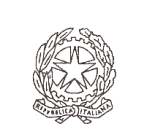 MINISTERO DELL’ ISTRUZIONE   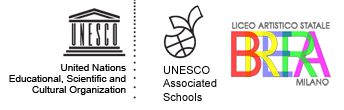 Liceo Artistico StatalediBrera - Milano   Sede centrale:  via Hajech, 27 - 20129 MILANO    Tel. 02.71.34.43 - 02.70.10.20.93  -  Fax. 02.76.11.01.85Succursale:  via Papa Gregorio XIV, 1 - 20123 MILANO    Tel. 02.86.45.52.80  -  Fax. 02.86.45.52.32 codice fiscale: 80107950158e-mail: misl01000c@istruzione.it      posta certificata: misl01000c@pec.istruzione.itsito web www.liceoartisticodibrera.edu.itProt. N. 5188/2.1.aMilano, 20/11/2020                                                                           AGLI STUDENTI AI SIGNORI DOCENTIAlle FAMIGLIE DEGLI STUDENTIALLA DSGAAL PERSONALE ATASEDI HAJECH E PAPA GREGORIOREGISTRO ELETTRONICOSITOOGGETTO: COMUNICAZIONE ELETTI CONSIGLIO DI ISTITUTO                      COMPONENTE STUDENTI    Facendo seguito alle elezioni on-line svoltesi in data odierna, si trasmettono in allegato Verbale della Commissione elettorale e Decreto Proclamazione degli eletti al Consiglio di Istituto della Componente Studenti.La Dirigente Scolastica                                                                                                                                                             Emilia Ametrano                                                                                                                                                                                                          (Firma autografa sostituita a mezzo stampa ai sensi dell’art.3, c. 2 del D.lgs. n. 39/93)